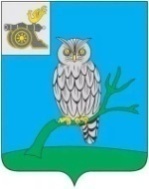 АДМИНИСТРАЦИЯ МУНИЦИПАЛЬНОГО ОБРАЗОВАНИЯ«СЫЧЕВСКИЙ РАЙОН»  СМОЛЕНСКОЙ ОБЛАСТИ П О С Т А Н О В Л Е Н И Еот  23 мая 2023 года  № 233Об утверждении перечня должностных лиц Администрации муниципального образования «Сычевский район» Смоленской области, уполномоченных составлять протоколы об административных правонарушениях на территории муниципального образования «Сычевский район» Смоленской области, предусмотренных областным законом                                       от 25.06.2003 года № 28-з                          «Об административных правонарушениях на территории Смоленской области»  В соответствии с абзацем 2 подпункта 2 статьи 42 областного закона                            от 25.06.2003 года № 28-з «Об административных правонарушениях                        на территории Смоленской области», областным законом от 29.04.2006 года                № 43-з «О наделении органов местного самоуправления муниципальных районов и городских округов Смоленской области государственными полномочиями по созданию административных комиссий в муниципальных районах и городских округах Смоленской области в целях привлечения                      к административной ответственности, предусмотренной областным законом «Об административных правонарушениях на территории Смоленской области», и определению перечня должностных лиц органов местного самоуправления муниципальных районов и городских округов Смоленской области, уполномоченных составлять протоколы об административных правонарушениях, предусмотренных областным законом                                        «Об административных правонарушениях на территории Смоленской области»,Администрация муниципального образования «Сычевский район» Смоленской области п о с т а н о в л я е т:1. Утвердить прилагаемый перечень должностных лиц Администрации муниципального образования «Сычевский район» Смоленской области, уполномоченных составлять протоколы об административных правонарушениях на территории муниципального образования                    «Сычевский район» Смоленской области, предусмотренных областным законом от 25.06.2003 года № 28-з «Об административных правонарушениях          на территории Смоленской области». 2. Должностные лица Администрации муниципального образования «Сычевский район» Смоленской области, определенные частью 1 настоящего постановления, имеют право составлять протоколы об административных правонарушениях, предусмотренных статьями 17.5, 26.3, 27, 28.1, 30.1, 31.3, 32, 33, 35, 36.1-1, статьей 36.2 (в части нарушения порядка предоставления государственной (муниципальной) услуги, предоставляемой органом местного самоуправления) областного закона от 25.06.2003 года № 28-з                                «Об административных правонарушениях на территории Смоленской области». 3. Должностным лицам Администрации муниципального образования «Сычевский район» Смоленской области, определенным пунктом 1 настоящего постановления, при составлении в пределах своей компетенции протоколов                        об административных правонарушениях руководствоваться нормами Кодекса Российской Федерации об административных правонарушениях, областного закона от 25.06.2003 года № 28-з «Об административных правонарушениях                 на территории Смоленской области».4. Опубликовать настоящее постановление в газете «Сычевские вести»,                 а также разместить на официальном сайте Администрации муниципального образования «Сычевский район» Смоленской области в информационно-телекоммуникационной сети «Интернет». 5. Признать утратившими силу постановления Администрации  муниципального образования «Сычевский район» Смоленской области                                  от 26.02.2020 года № 113, от 16.04.2021 года № 194.6. Контроль за исполнением настоящего постановления возложить                            на заместителя Главы муниципального образования «Сычевский район» Смоленской области К.Г.Данилевича. И.п. Главы муниципального образования«Сычевский район» Смоленской области                                      Т.П. ВасильеваУТВЕРЖДЕНпостановлением Администрации муниципального образования «Сычевский район» Смоленской областиот 23.05.2023 года №233ПЕРЕЧЕНЬдолжностных лиц Администрации муниципального образования «Сычевский район» Смоленской области, уполномоченных составлять протоколы об административных правонарушениях на территории муниципального образования «Сычевский район» Смоленской области, предусмотренных областным законом от 25.06.2003 года № 28-з «Об административных правонарушениях на территории Смоленской области»1. Начальник отдела экономики и комплексного развития  Администрации муниципального образования «Сычевский район» Смоленской области - по статьям 32, 33, 35, 36.2 областного закона от 25.06.2003 года                  № 28-з «Об административных правонарушениях на территории Смоленской области».2.  Ведущий специалист по делам ГО и ЧС Администрации муниципального образования «Сычевский район» Смоленской области –                   по статьям 26.3, 28.1, 30.1, 31.3, 36.1-1 областного закона от 25.06.2003 года                   № 28-з «Об административных правонарушениях на территории Смоленской области».3. Менеджер отдела по земельным и имущественным отношениям Администрации муниципального образования «Сычевский район» Смоленской области - по статьям 17.5, 27, областного закона от 25.06.2003 года № 28-з              «Об административных правонарушениях на территории Смоленской области».